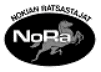 Tervetuloa Nokian Ratsastajien sääntömääräiseen kevätkokoukseen lauantaina 23.3.2019 klo 12.30 Viholan Ratsastuskoululle!Kokouksen asialista:Kokouksen avausValitaan kokouksellepuheenjohtajasihteerikaksi pöytäkirjan tarkistajaaääntenlaskijatTodetaanläsnäolijatäänioikeutetut jäsenetTodetaan kokouksen laillisuus ja päätösvaltaisuusEsitetään vahvistettavaksi johtokunnan laatima vuosi- ja tilikertomus ja esitetään toiminnantarkastajien antama lausunto sekä päätetään tilinpäätöksen vahvistamisestaPäätetään tili- ja vastuuvapauden myöntämisestä asianomaisilleMuut asiatKokouksen päättäminenTule tutustumaan seuran toimintaan tai kahvittelemaan ihan muuten vaan!Terveisin NoRan hallitus